Prevádzkový poriadok zariadenia sociálnych služieb –DENNÝ STACIONÁRŠkolská 592/5, HeľpaVypracovala: PhDr. Andrea Ďurčová      V Heľpe, dňa: 23.05.2018     OBSAH1	Úvodné ustanovenia	31.1	Účel vydania	32	prevádzka  a Vybavenie zariadeniA	33	PODMIENKY PREVÁDZKY  A DODRŽIAVANIE ZÁSAD HYGIENY	44	SPOLOČNÉ , PRECHODNÉ A ZÁVEREČNÉ USTANOVENIA	54.1	Záväznosť	54.2	PLATNOSŤ A ÚČINNOSŤ	54.3	Zodpovednosť za kontrolu	54.4	Súvisiace dokumenty a literatúra	5Úvodné ustanoveniaZariadenia sociálnych služieb – denný stacionár, ul. Školská 592/5, Heľpa  je zriadené v súlade so zákonom č. 448/2008 Z. z. v znení neskorších predpisov. Zriaďovateľ:  Obec HeľpaSídlo:              Farská 588/2, 976 68 HeľpaZastúpený:     Peter Hyriak IČO:               00313424kontakt:          0905651122 ÚČEL VYDANIATento prevádzkový poriadok určuje základné hygienické a epidemiologické zásady a opatrenia, ktoré je potrebné dodržiavať z hľadiska ochrany zdravia obyvateľov pri využívaní sociálnych služieb  poskytovaných prevádzkovateľom tohto zariadenia. 2 prevádzka  a Vybavenie zariadeniAV zariadení sa poskytuje sociálna služba občanom, ktorí sú odkázaní na pomoc inej fyzickej osoby a sú odkázaní na sociálnu službu v zariadení len na určitý čas počas dňa. Prevádzka denného stacionára je v pracovných dňoch pondelok až piatok. Ak sa občan dohodne s prevádzkovateľom na poskytovaní sociálnej služby aj mimopracovné dni, môže mu služba byť poskytnutá aj počas mimopracovných dní. Kapacita zariadenia je 18  osôb.Prevádzka denného stacionára  je zriadená v budove na ul. Školská 592/5 v Heľpe v zmysle zmluvy o nájme nebytových priestorov. Zariadenie sa nachádza na prízemí, má  samostatný vchod, bezbariérový prístup. K dispozícii sú 3 miestnosti: oddychová miestnosť, denná miestnosť a kuchynka. V kuchynke je nerezový dvoj drez s teplou a studenou vodou. Personál má k dispozícii svoju dennú miestnosť. Vo vstupnej časti (na chodbe) sú skrine na uloženie vrchného odevu a obuvi podľa potrieb občanov. Stravovanie je zabezpečené prostredníctvom školskej jedálne Základnej školy Heľpa v súlade s ich prevádzkovým poriadkom. Školská jedáleň sa nachádza priamo v areály, kde je denný stacionár zriadený. Príprava teplých a studených nápojov sa pripraví v kuchynke.Zariadenia na osobnú hygienu a WC: 1x WC pre mužov s umývadlom s teplou a studenou vodou, 2x WC pre ženy s umývadlom s teplou a studenou, 1x WC pre personál s umývadlom s teplou a studenou vodou, 1x sprchový kút.  Osvetlenie je zabezpečené denným svetlom a elektrickým osvetlením, odvetranie oknami v každej miestnosti. Podlahy sú z materiálov, ktoré sa hygienicky dobre udržiavajú najmä umývaním, z PVC a z keramickej dlažby. Čistiace prostriedky sú skladované samostatne s dostatočným vetraním (okno). Priestory sú vymaľované, spĺňajú hygienickú normu. Objekt je vybavený funkčnou zdravotechnickou inštaláciou a elektroinštaláciou. Vykurovanie priestorov je teplovodné, vykurovacie telesá sú oceľové radiátory, zdrojom tepla je kotolňa.  Napojenie objektu je na  verejný vodovod a kanalizáciu. Zariadenie je vybavené lekárničkou, ktorá je k dispozícií u zodpovedného pracovníka. Zodpovedný pracovník je povinný pri práci, kedy dochádza ku kontaktu s biologickým materiálom (krv, moč, stolica,  zvratky a pod.) používať ochranné rukavice. Evidenciu úrazov a poranení vykonáva zodpovedný zamestnanec. V objekte je zakázané fajčiť a manipulovať s otvoreným ohňom v zmysle platnej legislatívy.Úmrtie klienta: Poskytovateľ sociálnej služby v zariadení sociálnych služieb s celoročným pobytom je podľa zákona č. 131/2010 Z.z. o pohrebníctve povinný:ponechať mŕtve telo po dobu dvoch hodín od úmrtia na lôžku,oznámiť bezodkladne úmrtie osoby blízkej osobe mŕtveho; ak takých osôb niet, úmrtie sa oznamuje obci príslušnej podľa miesta trvalého pobytu; ak nemožno zistiť miesto trvalého pobytu mŕtveho, úmrtie sa oznamuje obci, v ktorej došlo k úmrtiu,viesť záznam o oznámení úmrtia blízkej osobe alebo obci podľa prílohy č. 1, vydať bezodkladne ľudské pozostatky obstarávateľovi pohrebu alebo ním poverenej pohrebnej službe,viesť záznam o odovzdaní ľudských pozostatkov podľa prílohy č. 2,zabezpečiť, aby sa v zariadení sociálnych služieb a v ich areáloch neponúkali, nepropagovali a neposkytovali informácie o pohrebných službách3 PODMIENKY PREVÁDZKY  A DODRŽIAVANIE ZÁSAD HYGIENYZa organizáciu práce v kuchyni, udržiavanie poriadku v zariadení zodpovedá pracovník. Harmonogram upratovania: Jednotlivé miestnosti: denná miestnosť, oddychová miestnosť, miestnosť pre personál sa denne zmýva podlaha čistiacimi dezinfekčnými prostriedkami, dezinfikujú sa kľučky na dverách, utiera prach. Okná sa umývajú 1 x štvrťročne. Zariadenia na osobnú hygienu a WC: sa denne umývajú čistiacimi dezinfekčnými prostriedkami vrátane podlahy a dverí. Kuchynka: denne sa umýva dlážka, kuchynský drez dezinfekčnými čistiacimi prostriedkami. Prístupová chodba a spoločné priestory sa umývajú denne dezinfekčnými prostriedkami. Nádoby na odpadky (smetný kôš) je súčasťou príslušenstva kuchynky, sú vyprázdňované a čistené denne. Následne je odpad z nich likvidovaný v zmysle uzavretej zmluvy o odvoze tuhého komunálneho odpadu.Deratizácia pri výskyte živočíšnych škodcov – hmyz, hlodavce a pod. sa v spolupráci s odborne spôsobilými osobami, ktoré majú na túto činnosť oprávnenie podľa predpisov. Všetky priestory, v ktorých sa dezinsekcia a deratizácia vykonáva ako aj priestory, v ktorých  bola ukončená, budú označené. Uvedené sa bude konať v spoluprácu s prenajímateľom priestorov.Frekvencia stanovenia alergénov roztočov sa určuje na základe fyzickej životnosti lôžok a lôžkovín a používania matracových chráničov najmenej jedenkrát za päť rokov pri lôžkach a lôžkovinách starších ako desať rokov.SPOLOČNÉ , PRECHODNÉ A ZÁVEREČNÉ USTANOVENIAZáväznosťTento poriadok je záväzný pre všetkých klientov, ktorým sa poskytuje sociálna služba v zariadení a  pre zamestnancov.  PLATNOSŤ A ÚČINNOSŤDokument je platný dátumom vydania. Účinnosť nadobúda  1.1.2019.Zodpovednosť za kontroluKontrolu dodržiavania ustanovení tohto poriadku vykonávajú zodpovedná vedúca Denného stacionára a príslušní  zamestnanci. Súvisiace dokumenty a literatúraZákon č.448/2008 Z. z. o sociálnych službách o zmene a doplnení zákona č.445/1991 Zb. o živnostenskom podnikaní  ( živnostenský zákon ) v znení neskorších predpisovZákon č. 355/2007  Z. z. o ochrane, podpore a rozvoji verejného zdraviaZákon č.213/1997  Z. z. o neziskových organizáciách poskytujúcich všeobecne prospešné službyO b e c  H e ľ p a,  976 68   H e ľ p a_____________________________________________________________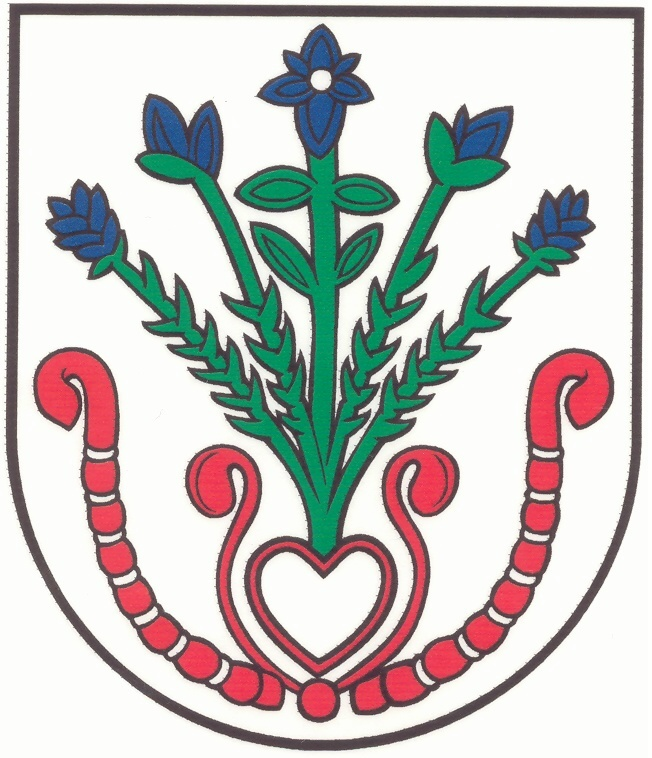 